MottoDelivering Humanitarian WASH at Scale, Anywhere and Any timeVision By 2025, the WASH sector will have the capacity and resources to deliver in emergencies at scale, anywhere and at anytime Target audience Primary targets of the Road Map communications are the humanitarian WASH actors, including local actors, the private sectors, donors. Secondary targets are humanitarian WASH partners including WASH development actors and other humanitarian clusters. ValuesCollaboration, independence, transparency, sustainability Elevator Speech A collective of 36 organizations working collaboratively on specific initiatives to improve the quality and scale of emergency Water, Sanitation & Hygiene (WASH) interventions. The initiatives tackle four collectively identified priorities: Information and knowledge managementCapacity development and professionalizationCoordination and partnershipsResource mobilization and advocacyContextThe humanitarian WASH sector has always been at the core of emergency responses. Ensuring an adequate supply and equitable access to clean water and sanitation services are vital for the affected populations. They are the first steps towards a dignified and preserved life. However, with the increasing number of affected people, in addition to the increasing length, scale, and complexity of the humanitarian crisis, humanitarian WASH actors recognised they needed to urgently accelerate and adapt their efforts. New approaches had to emerge to save additional lives, to achieve targeted public and environmental health outcomes, and to create synergies between acute emergencies, humanitarian crises, and long-term development. In October 2019, the Inter-Agencies WASH Group (IAWG) -an informal group of the largest WASH organizations- and the Global WASH Cluster (GWC) invited key WASH stakeholders and agencies to meet and identify challenges and opportunities for the sector. The results were presented to the GWC's annual meeting in 2019 and endorsed by fifteen of the largest organizations involved in the WASH sector. The outcome of this process provides the basis for the strategic framework for the Road Map 2020–2025. It articulates how, through collective commitments and strategic engagement, the humanitarian capacity of the WASH sector ought to be enhanced. The document was then finalized in early 2020, outlining three functional pillars and three operational areas. A year later, in January 2021, the fifteen emergency directors formally approved the Road Map, confirming their commitment to contribute to and support the implementation plan through 16 innovative initiatives, organized in four working groups, each led by one or two of the partner agencies. Together, they are turning the vision of the WASH Road Map 2025 into a reality: by 2025, the WASH sector will have the capacity and the resources to deliver in emergencies at scale, anywhere, and at any time. TYPOGRAPHYCOLORSLOGOTYPE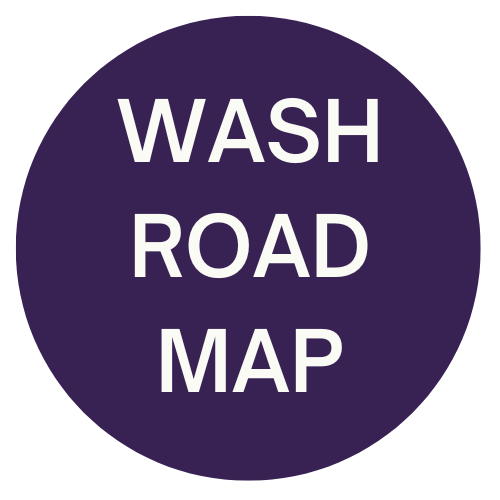 Brochure// en cours \\DOCUMENTSPrésence sur les réseaux sociaux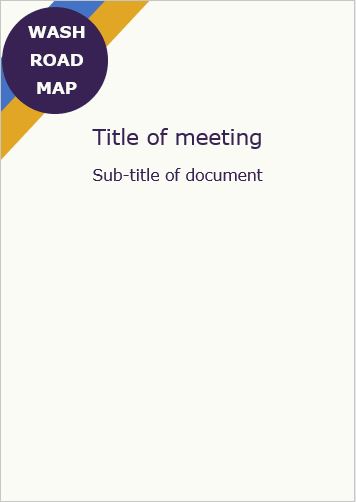 Bannières// à travailler après la validation du logo et des couleurs \\HashtagPower PointBROCHURE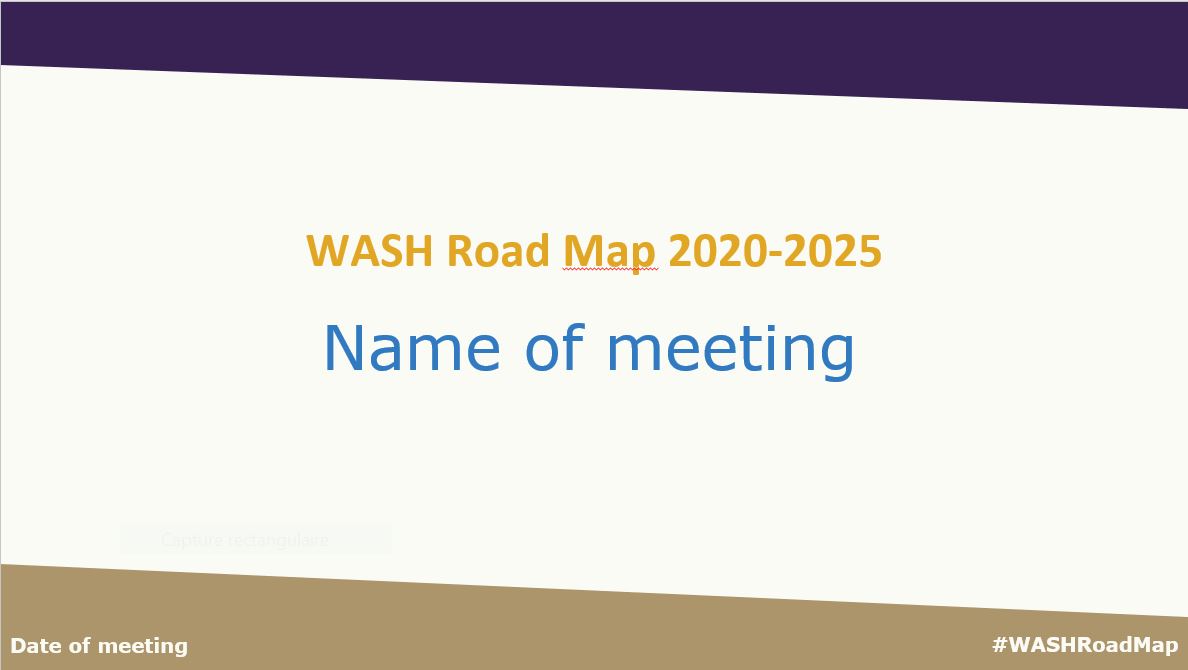 The briefing paper is available on www.washroadmap.org/public-documentation.html. KAKEMONOTo be built if needed. SOCIAL MEDIALinkedInhttps://www.linkedin.com/company/wash-road-map/Twitter @WASHRoadMap#ActionForWASH